Partendo dal modo di ‘giocare d’azzardo’ dei partecipanti, il percorso di gruppo si propone di approfondire la conoscenza di se stessi per riuscire a cambiare il proprio stile di vita.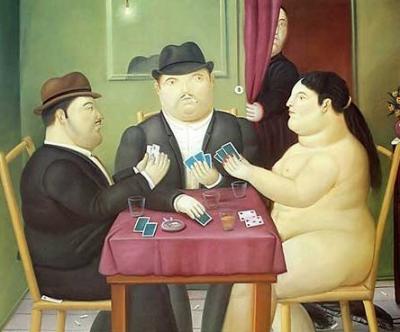 Lo strumento del gruppo, in quanto si fonda sulla possibilità di confronto e di scambio con gli altri partecipanti, si rivela molto utile nel promuovere la consapevolezza di sé e delle proprie modalità comportamentali, permettendo un cambiamento significativo nel rapporto con gli altri e nel proprio stile di vita.Ciascun incontro di gruppo, che si terrà con cadenza settimanale, avrà una durata di 1 ora e 30’.Si richiede, a chi interessato, di sostenere preliminarmente un paio di colloqui conoscitivi (con il giocatore e/o i suoi familiari) per inquadrare clinicamente la situazione e fornire informazioni sullo svolgimento degli incontri di gruppo.Il lavoro del gruppo sarà coordinato dal Dott. Lorenzo Sartini, psicologo (iscrizione all’Ordine degli Psicologi e Psicoterapeuti della Regione Emilia Romagna n. 4069°), specialista in psicoterapia psicoanalitica individuale e di gruppo.Per informazionie appuntamentiDott. Lorenzo Sartini psicologo e psicoterapeuta dell’Associazione DPS – dispositivi psicosocialiVia Fossolo, 10 - 40138  Bolognacell: 334 9872158    e-mail: lorenzosartini@libero.itsito web: www.lorenzosartini.com